Саратовская  городская  Дума РЕШЕНИЕ23.05.2019  № 50-372  г. СаратовО внесении изменений в решение Саратовской городской Думы от 06.12.2018   № 44-324 «О бюджете муниципального образования «Город Саратов» на 2019 год и на плановый период 2020 и 2021 годов»В соответствии со статьей 24 Устава муниципального образования «Город Саратов» Саратовская городская Дума РЕШИЛА:1. Внести в решение Саратовской городской Думы от 06.12.2018                 № 44-324 «О бюджете муниципального образования «Город Саратов» на 2019 год и на плановый период 2020 и 2021 годов» (с изменениями от 14.01.2019 № 46-337, 28.02.2019 № 47-339, 28.03.2019 № 48-351, 25.04.2019 № 49-363) следующие изменения:1.1. Пункт 13 изложить в новой редакции:«13. Утвердить объем бюджетных ассигнований дорожного фонда муниципального образования «Город Саратов»: - на 2019 год в сумме 3 215 078,5 тыс. руб.;- на 2020 год в сумме 1 938 133,2 тыс. руб.;- на 2021 год в сумме 1 840 153,7 тыс. руб.».1.2. Пункт 18 изложить в новой редакции: «18. Установить предельный объем муниципального долга на 2019 год в сумме 7 120 323,8 тыс. руб., на 2020 год в сумме 7 134 419,6 тыс. руб., на 2021 год в сумме 7 134 419,6 тыс. руб.».2. В Приложении 5 внести следующие изменения:2.1. строку: изложить в новой редакции: 2.2. строки:изложить в новой редакции:	2.3. строку: изложить в новой редакции:2.4. строки:изложить в новой редакции:2.5. строки:изложить в новой редакции:3. В Приложении 6 внести следующие изменения:3.1. строку: изложить в новой редакции: 3.2. строки: изложить в новой редакции: 3.3. строку: изложить в новой редакции: 3.4. строки: изложить в новой редакции: 3.5. после строки: добавить новые строки:4. В Приложении 7 внести следующие изменения:4.1. строки: изложить в новой редакции: 4.2. строки: изложить в новой редакции: 4.3. строки: изложить в новой редакции: 5. Настоящее решение вступает в силу со дня его официального опубликования.ПредседательСаратовской городской Думы                                                          В.В. МалетинГлава муниципального образования «Город Саратов»                                                             М.А. ИсаевНАЦИОНАЛЬНАЯ ЭКОНОМИКА043 498 410,22 142 478,22 030 512,8НАЦИОНАЛЬНАЯ ЭКОНОМИКА043 475 632,62 142 478,22 030 512,8Дорожное хозяйство (дорожные фонды)04093 297 711,52 046 828,31 948 848,8Муниципальная программа «Развитие дорожно-транспортного комплекса муниципального образования «Город Саратов» на 2018-2020 годы040904000000003 237 856,11 938 133,21 840 153,7Подпрограмма «Совершенствование и развитие сети автомобильных дорог»040904100000003 237 856,11 938 133,21 840 153,7Основное мероприятие «Капитальный ремонт, ремонт и содержание автомобильных дорог общего пользования местного значения»040904102000001 260 791,5879 138,8784 854,4Расходы на выполнение муниципальных заданий муниципальными бюджетными и автономными учреждениями за счет средств дорожного фонда04090410205Д10582 383,1687 365,4654 876,1Предоставление субсидий бюджетным, автономным учреждениям и иным некоммерческим организациям04090410205Д10600582 383,1687 365,4654 876,1Субсидии бюджетным учреждениям04090410205Д10610582 383,1687 365,4654 876,1Осуществление мероприятий за счет средств дорожного фонда0409041020Д000241 105,6191 773,4129 978,3Закупка товаров, работ и услуг для обеспечения государственных (муниципальных) нужд0409041020Д000200101 121,3101 857,4101 822,1Иные закупки товаров, работ и услуг для обеспечения государственных (муниципальных) нужд0409041020Д000240101 121,3101 857,4101 822,1Дорожное хозяйство (дорожные фонды)04093 274 933,92 046 828,31 948 848,8Муниципальная программа «Развитие дорожно-транспортного комплекса муниципального образования «Город Саратов» на 2018-2020 годы040904000000003 215 078,51 938 133,21 840 153,7Подпрограмма «Совершенствование и развитие сети автомобильных дорог»040904100000003 215 078,51 938 133,21 840 153,7Основное мероприятие «Капитальный ремонт, ремонт и содержание автомобильных дорог общего пользования местного значения»040904102000001 238 013,9879 138,8784 854,4Расходы на выполнение муниципальных заданий муниципальными бюджетными и автономными учреждениями за счет средств дорожного фонда04090410205Д10547 783,1687 365,4654 876,1Предоставление субсидий бюджетным, автономным учреждениям и иным некоммерческим организациям04090410205Д10600547 783,1687 365,4654 876,1Субсидии бюджетным учреждениям04090410205Д10610547 783,1687 365,4654 876,1Осуществление мероприятий за счет средств дорожного фонда0409041020Д000252 928,0191 773,4129 978,3Закупка товаров, работ и услуг для обеспечения государственных (муниципальных) нужд0409041020Д000200112 943,7101 857,4101 822,1Иные закупки товаров, работ и услуг для обеспечения государственных (муниципальных) нужд0409041020Д000240112 943,7101 857,4101 822,1ЖИЛИЩНО-КОММУНАЛЬНОЕ ХОЗЯЙСТВО051 118 209,0736 986,1722 190,2ЖИЛИЩНО-КОММУНАЛЬНОЕ ХОЗЯЙСТВО051 140 986,6736 986,1722 190,2Благоустройство0503796 962,3432 275,8436 540,6Муниципальная программа «Благоустройство территории муниципального образования «Город Саратов» на 2018-2020 годы05030500000000380 745,0324 875,2325 140,0Подпрограмма «Содержание и благоустройство территорий города»05030510000000186 930,2176 568,2177 852,3Основное мероприятие «Озеленение территории города и обустройство зеленых зон»05030510100000161 640,5151 278,5152 562,6Благоустройство0503819 739,9432 275,8436 540,6Муниципальная программа «Благоустройство территории муниципального образования «Город Саратов» на 2018-2020 годы05030500000000403 522,6324 875,2325 140,0Подпрограмма «Содержание и благоустройство территорий города»05030510000000209 707,8176 568,2177 852,3Основное мероприятие «Озеленение территории города и обустройство зеленых зон»05030510100000184 418,1151 278,5152 562,6Реализация мероприятий программы0503051010М00071 129,571 129,571 129,5Закупка товаров, работ и услуг для обеспечения государственных (муниципальных) нужд0503051010М00020071 129,571 129,571 129,5Иные закупки товаров, работ и услуг для обеспечения государственных (муниципальных) нужд0503051010М00024071 129,571 129,571 129,5Реализация мероприятий программы0503051010М00093 907,171 129,571 129,5Закупка товаров, работ и услуг для обеспечения государственных (муниципальных) нужд0503051010М00020093 907,171 129,571 129,5Иные закупки товаров, работ и услуг для обеспечения государственных (муниципальных) нужд0503051010М00024093 907,171 129,571 129,5НАЦИОНАЛЬНАЯ ЭКОНОМИКА147043 480 944,42 126 187,82 014 222,4НАЦИОНАЛЬНАЯ ЭКОНОМИКА147043 458 166,82 126 187,82 014 222,4Дорожное хозяйство (дорожные фонды)14704093 294 917,12 044 033,91 946 054,4Муниципальная программа «Развитие дорожно-транспортного комплекса муниципального образования «Город Саратов» на 2018-2020 годы147040904000000003 235 061,71 935 338,81 837 359,3Подпрограмма «Совершенствование и развитие сети автомобильных дорог»147040904100000003 235 061,71 935 338,81 837 359,3Основное мероприятие «Капитальный ремонт, ремонт и содержание автомобильных дорог общего пользования местного значения»147040904102000001 260 791,5879 138,8784 854,4Расходы на выполнение муниципальных заданий муниципальными бюджетными и автономными учреждениями за счет средств дорожного фонда14704090410205Д10582 383,1687 365,4654 876,1Предоставление субсидий бюджетным, автономным учреждениям и иным некоммерческим организациям14704090410205Д10600582 383,1687 365,4654 876,1Субсидии бюджетным учреждениям14704090410205Д10610582 383,1687 365,4654 876,1Осуществление мероприятий за счет средств дорожного фонда1470409041020Д000241 105,6191 773,4129 978,3Закупка товаров, работ и услуг для обеспечения государственных (муниципальных) нужд1470409041020Д000200101 121,3101 857,4101 822,1Иные закупки товаров, работ и услуг для обеспечения государственных (муниципальных) нужд1470409041020Д000240101 121,3101 857,4101 822,1Дорожное хозяйство (дорожные фонды)14704093 272 139,52 044 033,91 946 054,4Муниципальная программа «Развитие дорожно-транспортного комплекса муниципального образования «Город Саратов» на 2018-2020 годы147040904000000003 212 284,11 935 338,81 837 359,3Подпрограмма «Совершенствование и развитие сети автомобильных дорог»147040904100000003 212 284,11 935 338,81 837 359,3Основное мероприятие «Капитальный ремонт, ремонт и содержание автомобильных дорог общего пользования местного значения»147040904102000001 238 013,9879 138,8784 854,4Расходы на выполнение муниципальных заданий муниципальными бюджетными и автономными учреждениями за счет средств дорожного фонда14704090410205Д10547 783,1687 365,4654 876,1Предоставление субсидий бюджетным, автономным учреждениям и иным некоммерческим организациям14704090410205Д10600547 783,1687 365,4654 876,1Субсидии бюджетным учреждениям14704090410205Д10610547 783,1687 365,4654 876,1Осуществление мероприятий за счет средств дорожного фонда1470409041020Д000252 928,0191 773,4129 978,3Закупка товаров, работ и услуг для обеспечения государственных (муниципальных) нужд1470409041020Д000200112 943,7101 857,4101 822,1Иные закупки товаров, работ и услуг для обеспечения государственных (муниципальных) нужд1470409041020Д000240112 943,7101 857,4101 822,1ЖИЛИЩНО-КОММУНАЛЬНОЕ ХОЗЯЙСТВО14705570 745,2325 971,7329 583,1ЖИЛИЩНО-КОММУНАЛЬНОЕ ХОЗЯЙСТВО14705593 522,8325 971,7329 583,1Благоустройство1470503547 783,4302 336,0306 600,8Муниципальная программа «Благоустройство территории муниципального образования «Город Саратов» на 2018-2020 годы14705030500000000241 205,8196 336,0196 600,8Подпрограмма «Содержание и благоустройство территорий города»14705030510000000103 391,093 029,094 313,1Основное мероприятие «Озеленение территории города и обустройство зеленых зон»1470503051010000090 511,080 149,081 433,1Благоустройство1470503570 561,0302 336,0306 600,8Муниципальная программа «Благоустройство территории муниципального образования «Город Саратов» на 2018-2020 годы14705030500000000263 983,4196 336,0196 600,8Подпрограмма «Содержание и благоустройство территорий города»14705030510000000126 168,693 029,094 313,1Основное мероприятие «Озеленение территории города и обустройство зеленых зон»14705030510100000113 288,680 149,081 433,1Субсидии бюджетным учреждениям1470503051010501061090 511,080 149,081 433,1Реализация мероприятий программы1470503051010М00022 777,6Закупка товаров, работ и услуг для обеспечения государственных (муниципальных) нужд1470503051010М00020022 777,6Иные закупки товаров, работ и услуг для обеспечения государственных (муниципальных) нужд1470503051010М00024022 777,6Муниципальная программа «Развитие дорожно-транспортного комплекса муниципального образования «Город Саратов» на 2018-2020 годы04000000003 569 693,12 164 544,42 048 529,0Подпрограмма «Совершенствование и развитие сети автомобильных дорог»04100000003 237 856,11 938 133,21 840 153,7Основное мероприятие «Капитальный ремонт, ремонт и содержание автомобильных дорог общего пользования местного значения»04102000001 260 791,5879 138,8784 854,4Расходы на выполнение муниципальных заданий муниципальными бюджетными и автономными учреждениями за счет средств дорожного фонда0410205Д10582 383,1687 365,4654 876,1Предоставление субсидий бюджетным, автономным учреждениям и иным некоммерческим организациям0410205Д10600582 383,1687 365,4654 876,1Субсидии бюджетным учреждениям0410205Д10610582 383,1687 365,4654 876,1Осуществление мероприятий за счет средств дорожного фонда041020Д000241 105,6191 773,4129 978,3Закупка товаров, работ и услуг для обеспечения государственных (муниципальных) нужд041020Д000200101 121,3101 857,4101 822,1Иные закупки товаров, работ и услуг для обеспечения государственных (муниципальных) нужд041020Д000240101 121,3101 857,4101 822,1Муниципальная программа «Развитие дорожно-транспортного комплекса муниципального образования «Город Саратов» на 2018-2020 годы04000000003 546 915,52 164 544,42 048 529,0Подпрограмма «Совершенствование и развитие сети автомобильных дорог»04100000003 215 078,51 938 133,21 840 153,7Основное мероприятие «Капитальный ремонт, ремонт и содержание автомобильных дорог общего пользования местного значения»04102000001 238 013,9879 138,8784 854,4Расходы на выполнение муниципальных заданий муниципальными бюджетными и автономными учреждениями за счет средств дорожного фонда0410205Д10547 783,1687 365,4654 876,1Предоставление субсидий бюджетным, автономным учреждениям и иным некоммерческим организациям0410205Д10600547 783,1687 365,4654 876,1Субсидии бюджетным учреждениям0410205Д10610547 783,1687 365,4654 876,1Осуществление мероприятий за счет средств дорожного фонда041020Д000252 928,0191 773,4129 978,3Закупка товаров, работ и услуг для обеспечения государственных (муниципальных) нужд041020Д000200112 943,7101 857,4101 822,1Иные закупки товаров, работ и услуг для обеспечения государственных (муниципальных) нужд041020Д000240112 943,7101 857,4101 822,1Муниципальная программа «Благоустройство территории муниципального образования «Город Саратов» на 2018-2020 годы0500000000404 898,8349 727,9349 339,3Подпрограмма «Содержание и благоустройство территорий города»0510000000211 084,0201 420,9202 051,6Основное мероприятие «Озеленение территории города и обустройство зеленых зон»0510100000161 640,5151 278,5152 562,6Муниципальная программа «Благоустройство территории муниципального образования «Город Саратов» на 2018-2020 годы0500000000427 676,4349 727,9349 339,3Подпрограмма «Содержание и благоустройство территорий города»0510000000233 861,6201 420,9202 051,6Основное мероприятие «Озеленение территории города и обустройство зеленых зон»0510100000184 418,1151 278,5152 562,6Реализация мероприятий программы051010М00071 129,571 129,571 129,5Закупка товаров, работ и услуг для обеспечения государственных (муниципальных) нужд051010М00020071 129,571 129,571 129,5Иные закупки товаров, работ и услуг для обеспечения государственных (муниципальных) нужд051010М00024071 129,571 129,571 129,5Реализация мероприятий программы051010М00093 907,171 129,571 129,5Закупка товаров, работ и услуг для обеспечения государственных (муниципальных) нужд051010М00020093 907,171 129,571 129,5Иные закупки товаров, работ и услуг для обеспечения государственных (муниципальных) нужд051010М00024093 907,171 129,571 129,5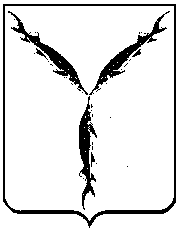 